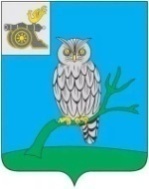 АДМИНИСТРАЦИЯ МУНИЦИПАЛЬНОГО ОБРАЗОВАНИЯ«СЫЧЕВСКИЙ РАЙОН»  СМОЛЕНСКОЙ ОБЛАСТИ П О С Т А Н О В Л Е Н И Еот  24 июня 2024 года  № 372Об утверждении ликвидационного баланса муниципального бюджетного учреждения «Благоустройство» Сычевского городского поселения Сычевского района Смоленской областиВ соответствии со статьями 61, 63 Гражданского кодекса Российской Федерации, Федеральным законом от 12.01.1996 года №7-ФЗ                                     «О некоммерческих организациях», Федеральным законом от 06.10.2003 года № 131-ФЗ «Об общих принципах организации местного самоуправления                     в Российской Федерации», Федеральным законом от 08.08.2001 года № 129-ФЗ «О государственной регистрации юридических лиц и индивидуальных предпринимателей», Уставом муниципального образования «Сычевский район» Смоленской области, Администрация муниципального образования «Сычевский район»                Смоленской области п о с т а н о в л я е т:1. Утвердить прилагаемый ликвидационный баланс Муниципального бюджетного учреждения «Благоустройство» Сычевского городского поселения Сычевского района Смоленской области, ИНН 6722037096, КПП 672201001, ОГРН 1216700017533.2. Председателю ликвидационной комиссии Е.В. Голубевой в течение трех рабочих дней со дня подписания настоящего постановления осуществить необходимые юридические действия по предоставлению в УФНС России                      по Смоленской области документов, необходимых для государственной регистрации при ликвидации юридического лица.3. Настоящее постановление подлежит размещению на официальном сайте Администрации муниципального образования «Сычевский район» Смоленской области в информационно-телекоммуникационной сети «Интернет».4. Контроль за исполнением настоящего постановления возложить                     на заместителя Главы муниципального образования «Сычевский район» Смоленской области С.Н. Митенкову.Глава муниципального образования«Сычевский район» Смоленской области                                        Т.П. Васильева